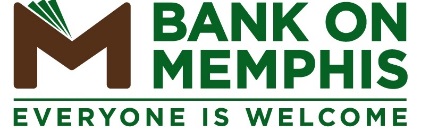 Week 1Week 2 Week 3Week 4Week5Beginning Balance of the WeekSources of IncomeSources of IncomeSources of IncomeSources of IncomeSources of IncomeSources of IncomeJobTANFSNAPPublic Housing VoucherOther:Total sources of incomeUse of Cash and other financial resourcesUse of Cash and other financial resourcesUse of Cash and other financial resourcesUse of Cash and other financial resourcesUse of Cash and other financial resourcesUse of Cash and other financial resourcesSavings (PAY YOURSELF FIRSTPay Day LoansPersonal LoansCar PaymentCredit CardOther DebtRent/MortgageInsurance (house, car, health)UtilitiesCable/TVInternetPhone (land or cell)GroceriesEating out/Drinking OutGas/TransportationCar MaintenanceHealth CarePersonal CareChild careEntertainmentContributionsOther:Total use of IncomeEnding Balance for the week (Source – Use)This becomes the beginning balance of the next week